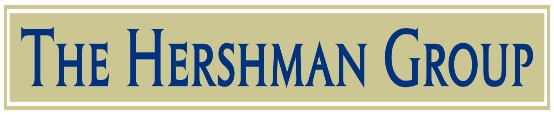 The Complete Mortgage Marketing Kit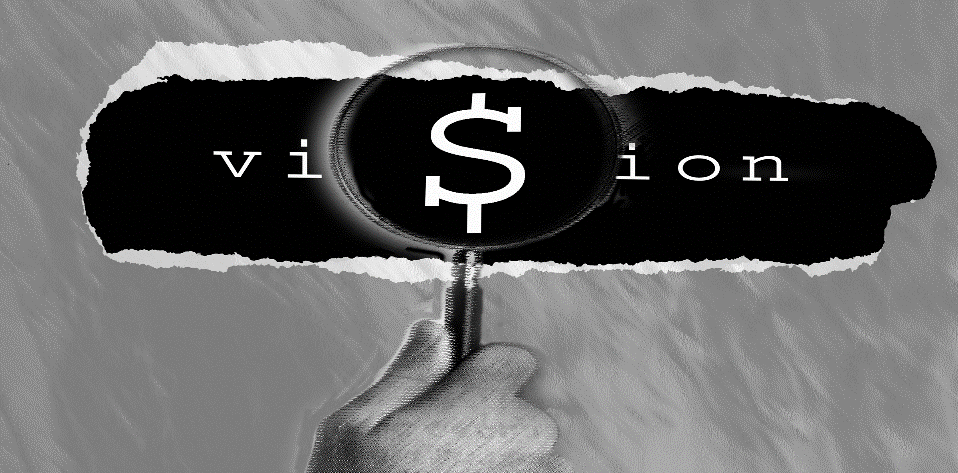 